ЦЕПОВАЯ КОСИЛКА НА МАНИПУЛЯТОРЕ DZ1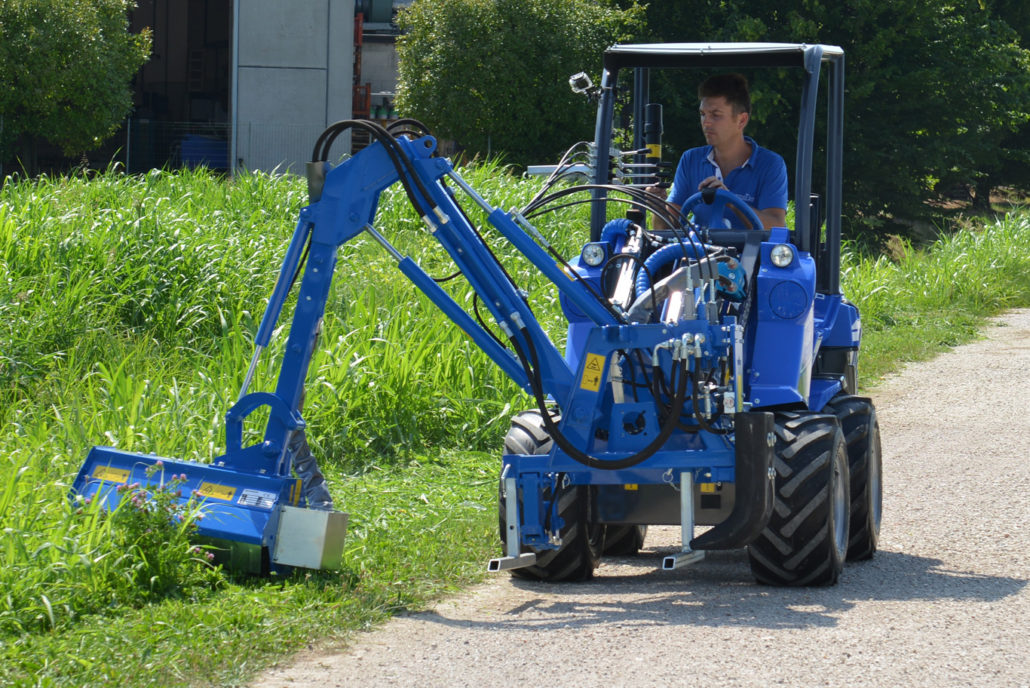 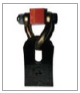 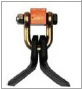 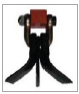 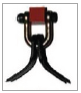 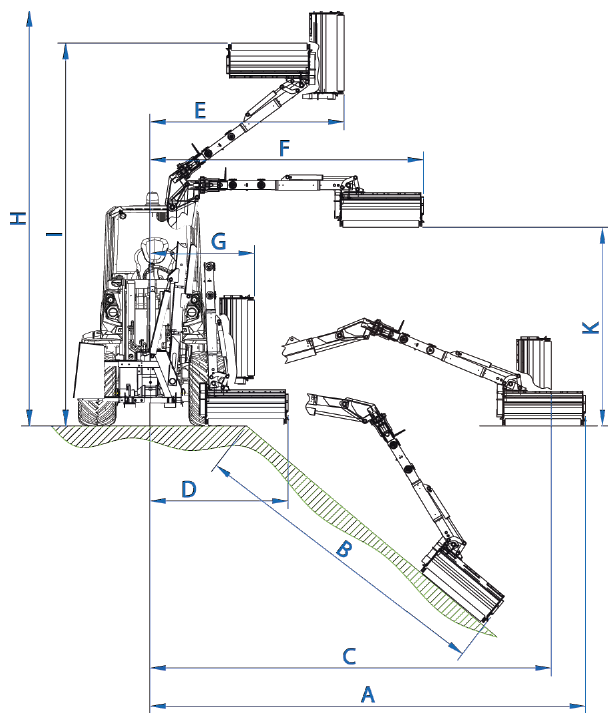 ОСОБЕННОСТИ И ПРЕИМУЩЕСТВА: - может выкашивать в труднодоступных местах; - обеспечивает хорошую видимость рабочей зоны; - компактная в сложенном виде.Цеповая косилка  на манипуляторе в сочетании с мощностью, устойчивостью, проходимостью, компактностью и манёвренностью минипогрузчика MultiOne позволяет добраться в очень труднодоступные места. Это даёт возможность окашивать боковые склоны, канавы, набережные, и другие труднодоступные районы, безопасно и просто. Косилка оснащена пропорциональными органами управления для плавного и точного движения стрелы и косилки. Доступны 2 модели и широкий выбор режущих инструментов. Компактный размер и небольшой вес позволяют устанавливать косилку от 4 серии MultiOne.Примечание: необходим клапан с плавающей стрелой на минипогрузчике.* – на него устанавливается C890601 или C890606* - требуется адаптер C890025                                                                          рекомендуемые модели                                     совместимы                                          не совместимы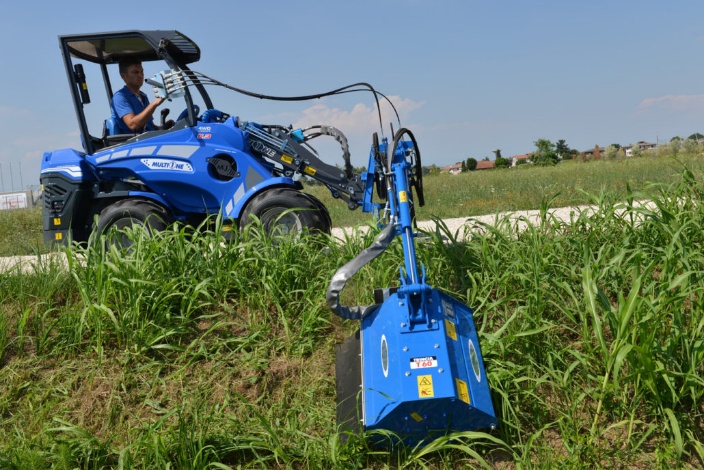 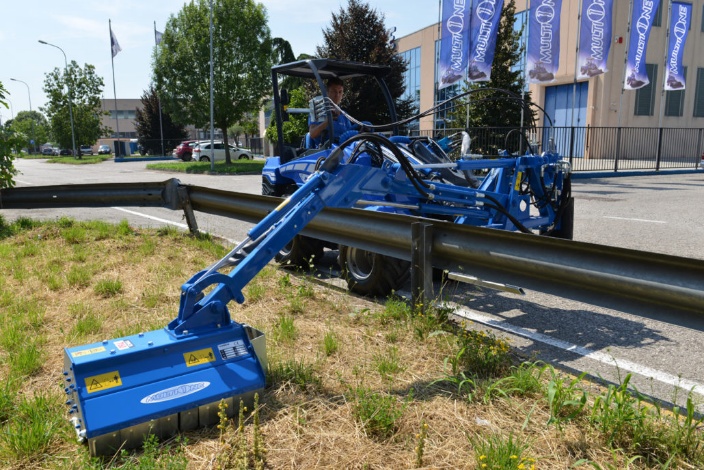 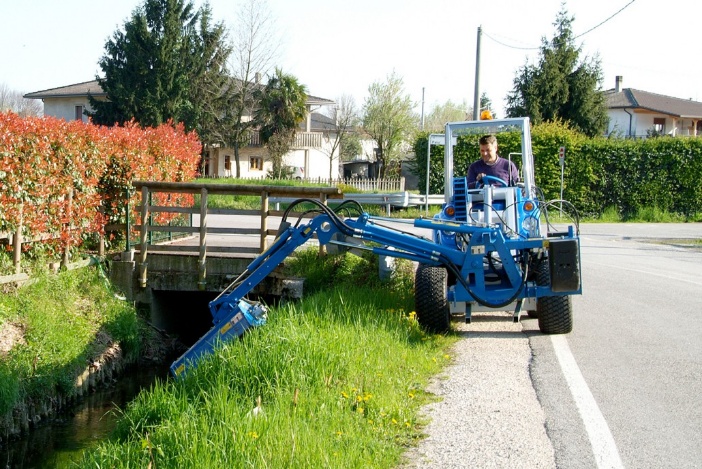 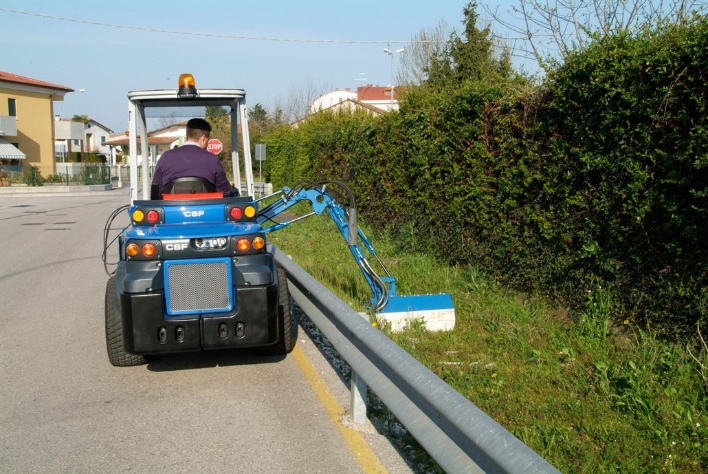 КосилкаA, мB, мC, мD, мE, мF, мG, мH, мI, мK, мС головкой 802,81,72,61,451,31,751,832,81,55С головкой 10031,92,61,651,31,951,83,22,81,55МодельМакс. выдвижение, м.Захват, мМасса, кг.КодЦеныМанипулятор DZ 1*3-292C890607Головка 60-0,680C890606Головка 80-0,8105С890601МодельСерииСерииСерииСерииСерииСерииСерииСерииСерииСерииСерииСерииСерииСерииСерииСерииСерииМодель124556778910SDSDSDSD12*EZ7Модель1245.25.367.27.389106,37,38,49,512*EZ7Головка 60Головка 80